

EPCRA - EMERGENCY PLANNING AND COMMUNITY RIGHT-TO-KNOW:

CERCLA REPORTABLE QUANTITY:

INGREDIENTS            CAS-NO.         COMPONENT RQ   CALCULATED PRODUCT
                                       (LBS)          RQ (LBS)

ACETIC ACID             64-19-7        5000           *

ACETIC ANHYDRIDE       108-24-7        5000           *

*: CALCULATED RQ EXCEEDS REASONABLY ATTAINABLE UPPER LIMIT.

SARA 304 EXTREMELY HAZARDOUS SUBSTANCES REPORTABLE QUANTITY:
THIS MATERIAL DOES NOT CONTAIN ANY COMPONENTS WITH A SECTION 304 EHS RQ.

SARA 311/312 HAZARDS:
FIRE HAZARD
CHRONIC HEALTH HAZARD

SARA 302:
NO CHEMICALS IN THIS MATERIAL ARE SUBJECT TO THE REPORTING REQUIREMENTS OF
SARA TITLE III, SECTION 302.

SARA 313:
THIS MATERIAL DOES NOT CONTAIN ANY CHEMICAL COMPONENTS WITH KNOWN CAS
NUMBERS THAT EXCEED THE THRESHOLD (DE MINIMIS) REPORTING LEVELS ESTABLISHED
BY SARA TITLE III, SECTION 313.

PENNSYLVANIA RIGHT TO KNOW:

DIMETHYL SILOXANE, HYDROXY-TERMINATED      70131-67-8         90 - 100%

AMORPHOUS FUMED SILICA                    112945-52-5          5 - 10%

ACETIC ACID                                   64-19-7          0 - 0.1%

ACETIC ANHYDRIDE                             108-24-7          0 - 0.1%

NEW JERSEY RIGHT TO KNOW:

DIMETHYL SILOXANE, HYDROXY-TERMINATED      70131-67-8         90 - 100%

AMORPHOUS FUMED SILICA                    112945-52-5          5 - 10%

CALIFORNIA PROP 65:
THIS PRODUCT DOES NOT CONTAIN ANY CHEMICALS KNOWN TO THE STATE OF
CALIFORNIA TO CAUSE CANCER, BIRTH, OR ANY OTHER REPRODUCTIVE DEFECTS.

THE INGREDIENTS OF THIS PRODUCT ARE REPORTED IN THE FOLLOWING INVENTORIES:

NZIOC: ALL INGREDIENTS LISTED OR EXEMPT.

REACH: ALL INGREDIENTS (PRE-)REGISTERED OR EXEMPT.

TSCA:
ALL CHEMICAL SUBSTANCES IN THIS MATERIAL ARE INCLUDED ON OR EXEMPTED FROM
LISTING ON THE TSCA INVENTORY OF CHEMICAL SUBSTANCES.

PICCS: ALL INGREDIENTS LISTED OR EXEMPT.

KECI: ALL INGREDIENTS LISTED, EXEMPT OR NOTIFIED.

ENCS/ISHL:
ALL COMPONENTS ARE LISTED ON ENCS/ISHL OR EXEMPTED FROM INVENTORY LISTING.

IECSC: ALL INGREDIENTS LISTED OR EXEMPT.

AICS: ALL INGREDIENTS LISTED OR EXEMPT.

DSL:
ALL CHEMICAL SUBSTANCES IN THIS PRODUCT COMPLY WITH THE CEPA 1999 AND NSNR
AND ARE ON OR EXEMPT FROM LISTING ON THE CANADIAN DOMESTIC SUBSTANCES LIST
(DSL).

INVENTORIES:
AICS (AUSTRALIA), DSL (CANADA), IECSC (CHINA), REACH (EUROPEAN UNION),
ENCS (JAPAN), ISHL (JAPAN), KECI (KOREA), NZIOC (NEW ZEALAND), PICCS
(PHILIPPINES), NECSI (TAIWAN), TSCA (USA)SECTION 15. REGULATORY INFORMATION 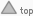 